ZadaniaĆwiczenie 1Oceń, czy podane zdania są prawdziwe, czy fałszywe.Wstaw literkę p lub F.W cząsteczce chlorowodoru występuje wiązanie atomowe spolaryzowane.Początek formularzaDół formularzaWiążąca para elektronowa między dwoma atomami tego samego pierwiastka ( cząsteczki homoatomowe )  należy w jednakowym stopniu do obu atomów.Początek formularzaDół formularzaWiązanie podwójne tworzą cztery elektrony.Początek formularzaDół formularzaAtomy azotu w cząsteczce azotu uwspólniają jedną parę elektronów.Początek formularzaDół formularzaW tworzeniu wiązania atomowego biorą udział wszystkie elektrony walencyjne każdego z połączonych ze sobą atomów.Początek formularzaDół formularzaĆwiczenie 2Uzupełnij luki w tekście. Wybierz właściwe określenia spośród podanych.Wiązanie chemiczne łączy ze sobą                       . Wiązanie kowalencyjne nazywane jest także wiązaniem                 i tworzy się, gdy atomy oddają do wspólnego użytku                       . Wspólna para                       w wiązaniu kowalencyjnym spolaryzowanym znajduje się                 atomu, który silniej przyciąga                      Ćwiczenie 3Przyporządkuj cząsteczki do właściwych kategorii w zależności od rodzaju występujących w nich wiązań chemicznych.wiązanie atomowe (kowalencyjne)wiązanie atomowe (kowalencyjne) spolaryzowaneN2, Cl2, H2O, CO2, HCl, NH3Ćwiczenie 4Wskaż poprawnie zapisany wzór kreskowy cząsteczki amoniaku.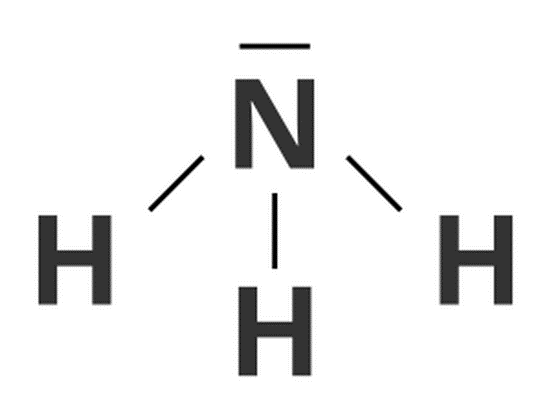 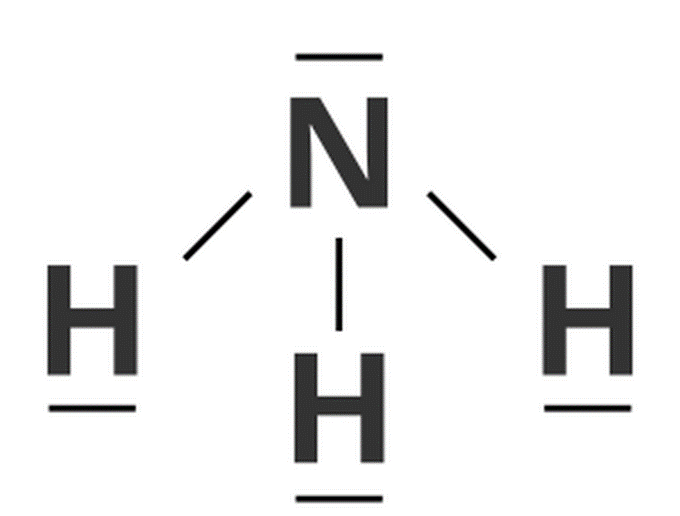 Ćwiczenie 5Wskaż poprawnie zapisany elektronowy wzór kropkowy cząsteczki wody.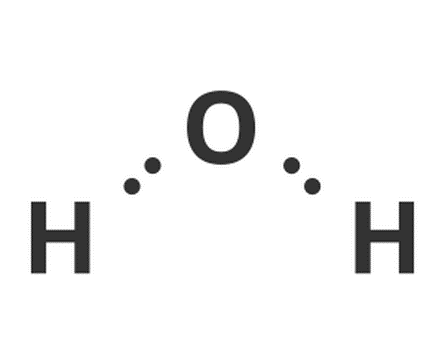 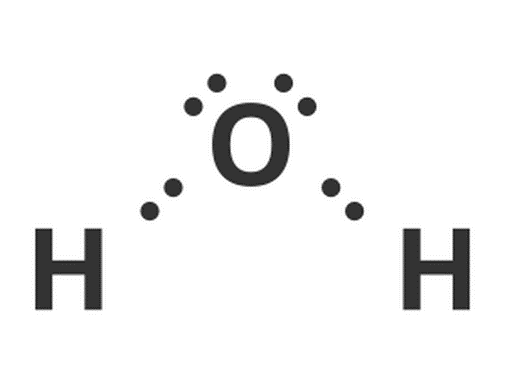 Ćwiczenie 6Ustal nazwy gazów szlachetnych, których konfiguracje elektronowe uzyskały atomy pierwiastków chemicznych w cząsteczce chlorowodoru.wodór: hel, chlor: helwodór: neon, chlor: kryptonwodór: hel, chlor: neonwodór: hel, chlor: argonĆwiczenie 7Podaj nazwę gazu szlachetnego, którego konfigurację elektronową uzyskały atomy pierwiastków tworzących cząsteczkę dwutlenku węgla. Wskaż właściwą odpowiedź.węgiel: hel, tlen: helwęgiel: hel, tlen: argonwęgiel: neon, tlen: neonwęgiel: argon, tlen: argonĆwiczenie 8Wskaż grupę pierwiastków, których atomy mogą tworzyć wiązania kowalencyjne.wodór, tlen, azotwęgiel, glin, azotchlor, tlen, wapńsód, chlor, wodórĆwiczenie 9W cząsteczce bromowodoru (HBr) występuje wiązanie kowalencyjne spolaryzowane. Okazuje się, że jedyna istniejąca wiążąca para elektronowa w cząsteczce znajduje się bliżej atomu bromu. Wybierz właściwy wniosek, który można wysnuć na podstawie podanych informacji.Atom wodoru ma większą zdolność do przyciągania elektronów niż brom.Atom wodoru nie uwspólnił elektronu z atomem bromu.Atom bromu ma większą zdolność do przyciągania elektronów niż atom wodoru.Atom bromu oddał dwa elektrony do wspólnego użytkowania z atomem wodoru.